            СРЕДНО УЧИЛИЩЕ   “ЙОРДАН ЙОВКОВ”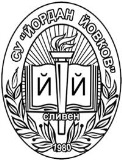                 гр. Сливен;  кв. “Българка”; тел. 044/66 72 44; 044/66 74 68; факс 044/66 76 84        e-mail: xsou_sliven@abv.bgКОНСПЕКТЗА ОЦЕНЯВАНЕ НА УСВОЕНОТО УЧЕБНО СЪДЪРЖАНИЕПО ИНФОРМАЦИОННИ ТЕХНОЛОГИИ – ООП 8 КЛАС1. Информационни технологии за социално общуване2. Среди и средства за споделена съвместна работа и обучение3. Ефективно търсене на информация4. Съвременни компютърни системи – история5. Съвременни компютърни системи – компоненти6. Съвременни операционни системи7. Принципи на действие на съвременните мобилни устройства8. Правила за използване и инсталиране на периферни устройства9. Инсталиране и деинсталиране на приложни програми10. Използване на помощни системи и самоучители при работа с приложни програми11. Архивиране на данни12. Специализирани софтуерни средства за създаване на уеб сайтове13. Проектиране на статичен уеб сайт14. Създаване на структура, визуален дизайн и навигационна система на сайт15. Създаване и интегриране на компонентите на уеб сайт 16. Публикуване на уеб сайт в интернет